Dagtaak 18						Donderdag 14 mei 2020Wiskunde: Optellen en aftrekken tot 100. 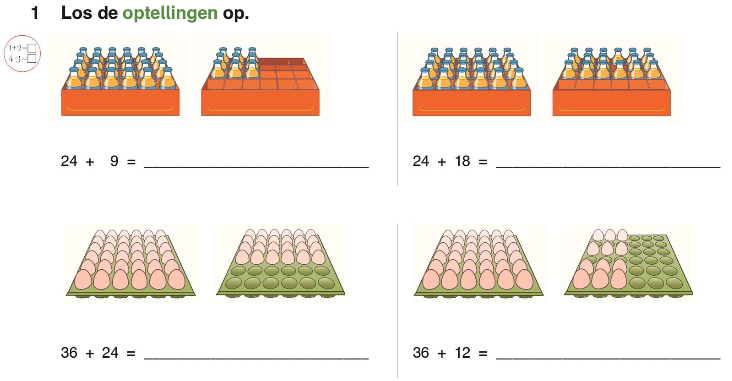 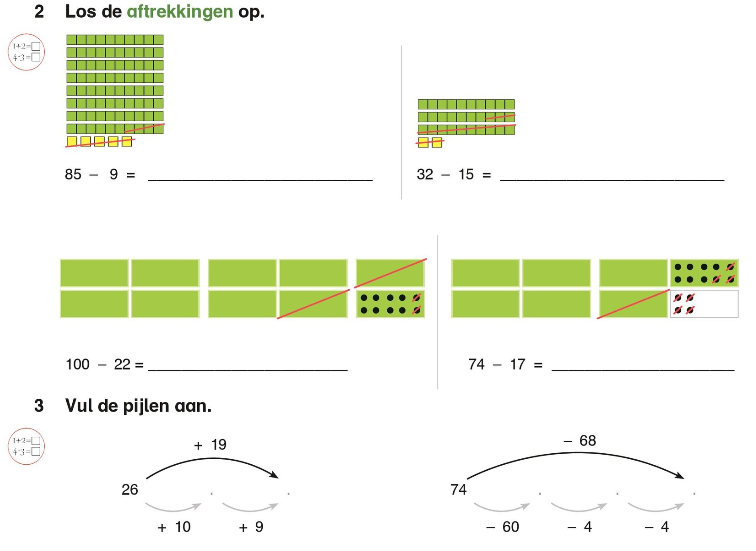 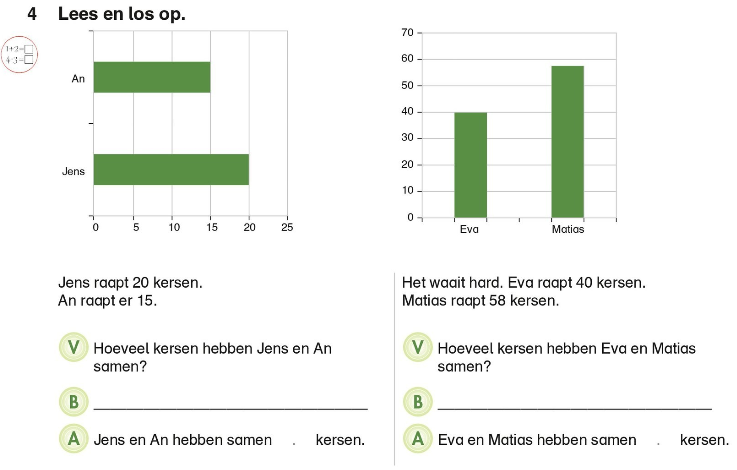 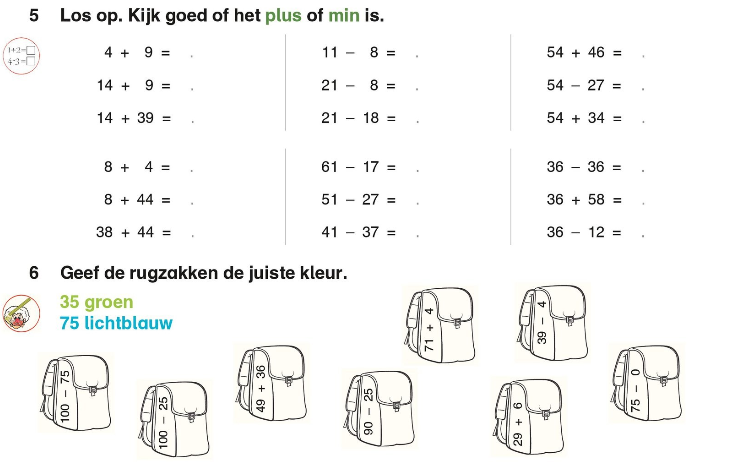 Taal: begrijpend lezen ‘Hoera’.Lees 3 keer aandachtig het gedicht ‘Hoera’. Los daarna de vragen op. 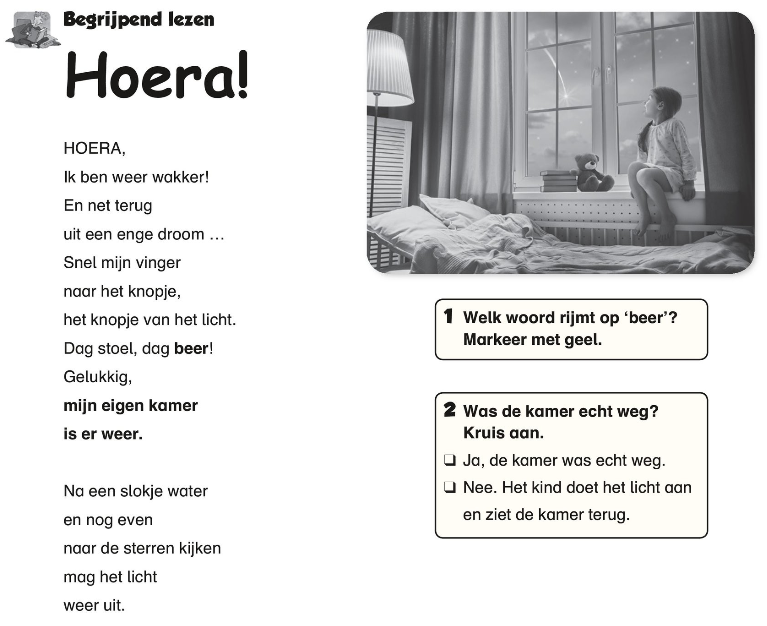 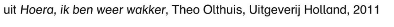 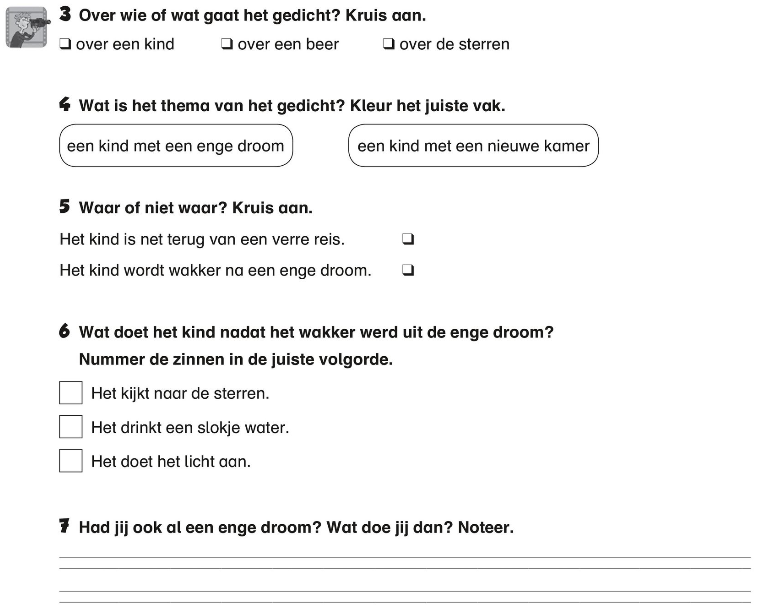 Lezen: woorden met au, ou, auw en ouw                   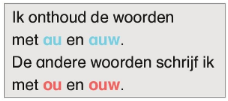 Lees 1 keer de woorden en zinnen met au, auw en ou, ouw. 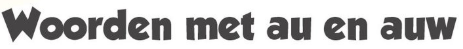 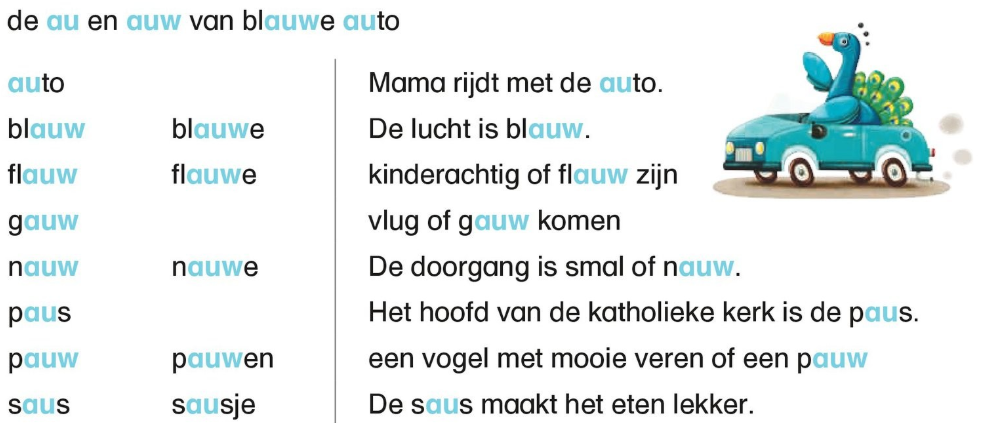 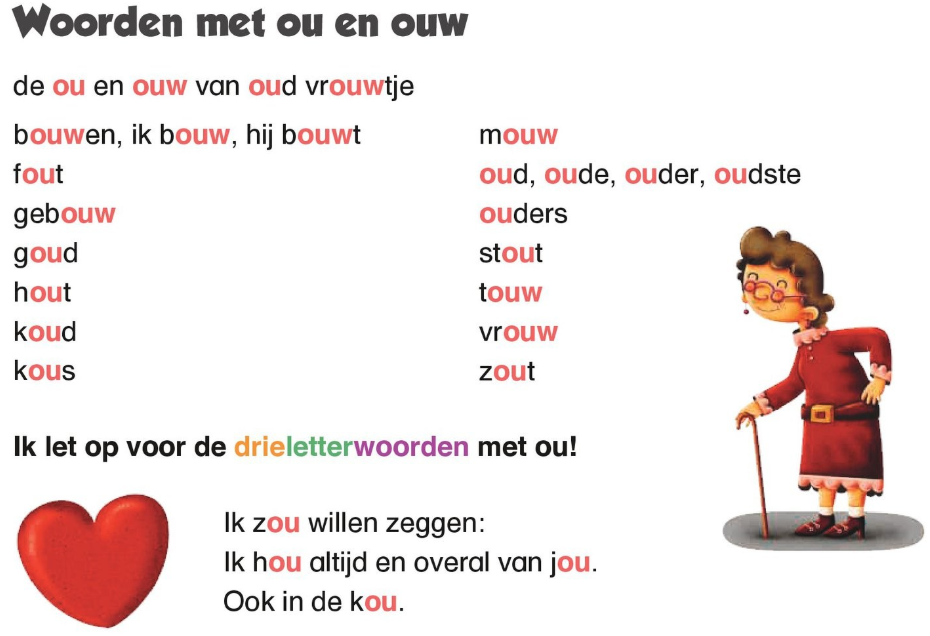 Spelling : Woorden met au, ou, auw en ouw.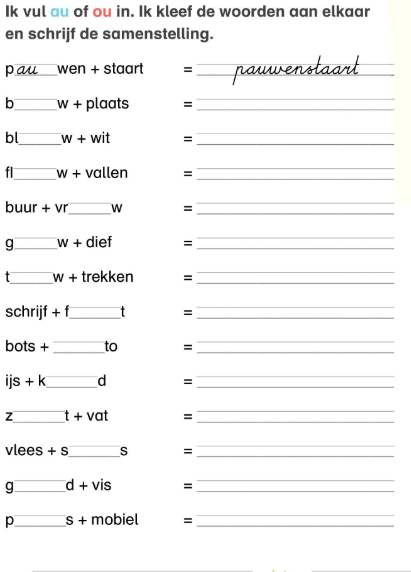 